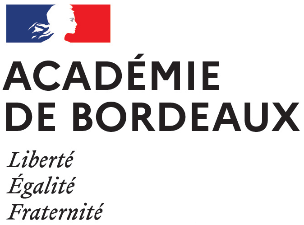 Lettre de non renouvellement de contratLettre recommandée avec accusé de réception ou remise à l’intéressé(e) en main propre.TIMBRE ETABLISSEMENTObjet : Non renouvellement de CDDRéférence : - Décret n° 86-83 du 17 janvier 1986 modifié relatif aux dispositions générales aux agents contractuels de l’Etat - Décret n° 2003-484 du 6 juin 2003 fixant les conditions de recrutement et d’emploi des assistants d’éducation,M……………,Je vous ai recruté en qualité d’assistant d’éducation par contrat à durée déterminée du…au…Je vous informe que votre contrat ne sera pas renouvelé à compter du ….[ Cette décision s’appuie sur……………(motivation).] Pas obligatoireFait le…………à……….SignatureVoies et délais de recours au verso